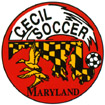 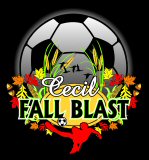 We are accepting applications for the “7th Annual Cecil Fall Blast” Cecil Soccer Club cordially invites your team to our 2015 fall tournament.  This is a one-day format tournament.  Tournament date is November 21stThe Cecil Fall Blast is a Got Soccer Event!!!!!You can submit your application electronically to us at the following linkhttps://www.gotsport.com/forms/app/?EventID=484233 – 50 Minute Games GuaranteedThe tournament is an “Unrestricted Tournament” that is open to USYSA, US Club, CMSA and SAY soccer teams.Awards will be given to the 1st and 2nd place finishers in each age group bracket.U-9 through U-16 boys and girls U-9 and U-10 age groups play 7v7U-11 and U-12 teams will play 8v8Five guest players per team will be allowed.  Your guest players cannot bring your roster size over the maximum allowed for your age group. Deadline for submitting applications and fees is October 31, 2015. Tournament fees are the following:$450.00 for U-9/U-10 teams and $500.00 for U-11 thru U-16 teams. ($25.00 per team discount for any club sending 5 teams)Tournament information and forms can be found on our web sitewww.cecilsoccer.org Jeff Privett410-920-8032jprivett21@comcast.net	